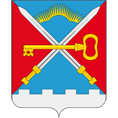 ПОСТАНОВЛЕНИЕАДМИНИСТРАЦИИ СЕЛЬСКОГО ПОСЕЛЕНИЯ АЛАКУРТТИ КАНДАЛАКШСКОГО РАЙОНАот18.01.2017№5«Об отмене протоколов вскрытия конвертов, рассмотрения заявок и внесение изменений в конкурсную документацию»   «Об отмене протоколов вскрытия конвертов, рассмотрения заявок и внесение изменений в конкурсную документацию»   «Об отмене протоколов вскрытия конвертов, рассмотрения заявок и внесение изменений в конкурсную документацию»   «Об отмене протоколов вскрытия конвертов, рассмотрения заявок и внесение изменений в конкурсную документацию»   «Об отмене протоколов вскрытия конвертов, рассмотрения заявок и внесение изменений в конкурсную документацию»   Во исполнение предписания  Управления Федеральной антимонопольной службы по Мурманской области от 17.01.2017 г. по делу № 07-03пр/17-133, руководствуясь положениями постановления Правительства РФ от  06.06.2006 г. № 75 «О порядке проведения органом местного самоуправления открытого конкурса по отбору управляющей организации для управления многоквартирным домом», положениями постановления Правительства РФ от 04.03.2015 №191 «О внесении изменений в Правила проведения органом местного самоуправления открытого конкурса по отбору управляющей организации для управления многоквартирным домом»   постановляю:1. Отменить протоколы вскрытия конвертов с заявками на участие в конкурсе по отбору управляющей организации для управления многоквартирными домами № 1, 2, 3 от 19.12.2016 г., по извещению №011116/7745719/01 от 01.11.2016 г.2. Отменить протоколы рассмотрения заявок на участие в конкурсе по отбору управляющей организации для управления многоквартирными домами № 1, 2, 3 от 19.12.2016 г., по извещению №011116/7745719/01 от 01.11.2016 г.3. Внести изменения в конкурсную документацию в части срока подачи заявок.4. Установить срок окончания приёма заявок на участие в конкурсе по отбору управляющей организации для управления многоквартирными домами по извещению №011116/7745719/01 от 01.11.2016 г., не позднее 03.02.2017 г., до 10 часов 00 минут.5. Внести в конкурсную документацию Приложение №6 «Перечень дополнительных работ и услуг дополнительных работ и услуг, необходимых для обеспечения надлежащего содержания общего имущества в многоквартирном доме, входящих в состав платы за содержание и ремонт жилого помещения».6. Контроль за исполнением данного постановления  оставляю за собой.И.о. главы администрациисельского поселения Алакуртти                                                           О.Б.Егоров                                                        Во исполнение предписания  Управления Федеральной антимонопольной службы по Мурманской области от 17.01.2017 г. по делу № 07-03пр/17-133, руководствуясь положениями постановления Правительства РФ от  06.06.2006 г. № 75 «О порядке проведения органом местного самоуправления открытого конкурса по отбору управляющей организации для управления многоквартирным домом», положениями постановления Правительства РФ от 04.03.2015 №191 «О внесении изменений в Правила проведения органом местного самоуправления открытого конкурса по отбору управляющей организации для управления многоквартирным домом»   постановляю:1. Отменить протоколы вскрытия конвертов с заявками на участие в конкурсе по отбору управляющей организации для управления многоквартирными домами № 1, 2, 3 от 19.12.2016 г., по извещению №011116/7745719/01 от 01.11.2016 г.2. Отменить протоколы рассмотрения заявок на участие в конкурсе по отбору управляющей организации для управления многоквартирными домами № 1, 2, 3 от 19.12.2016 г., по извещению №011116/7745719/01 от 01.11.2016 г.3. Внести изменения в конкурсную документацию в части срока подачи заявок.4. Установить срок окончания приёма заявок на участие в конкурсе по отбору управляющей организации для управления многоквартирными домами по извещению №011116/7745719/01 от 01.11.2016 г., не позднее 03.02.2017 г., до 10 часов 00 минут.5. Внести в конкурсную документацию Приложение №6 «Перечень дополнительных работ и услуг дополнительных работ и услуг, необходимых для обеспечения надлежащего содержания общего имущества в многоквартирном доме, входящих в состав платы за содержание и ремонт жилого помещения».6. Контроль за исполнением данного постановления  оставляю за собой.И.о. главы администрациисельского поселения Алакуртти                                                           О.Б.Егоров                                                        Во исполнение предписания  Управления Федеральной антимонопольной службы по Мурманской области от 17.01.2017 г. по делу № 07-03пр/17-133, руководствуясь положениями постановления Правительства РФ от  06.06.2006 г. № 75 «О порядке проведения органом местного самоуправления открытого конкурса по отбору управляющей организации для управления многоквартирным домом», положениями постановления Правительства РФ от 04.03.2015 №191 «О внесении изменений в Правила проведения органом местного самоуправления открытого конкурса по отбору управляющей организации для управления многоквартирным домом»   постановляю:1. Отменить протоколы вскрытия конвертов с заявками на участие в конкурсе по отбору управляющей организации для управления многоквартирными домами № 1, 2, 3 от 19.12.2016 г., по извещению №011116/7745719/01 от 01.11.2016 г.2. Отменить протоколы рассмотрения заявок на участие в конкурсе по отбору управляющей организации для управления многоквартирными домами № 1, 2, 3 от 19.12.2016 г., по извещению №011116/7745719/01 от 01.11.2016 г.3. Внести изменения в конкурсную документацию в части срока подачи заявок.4. Установить срок окончания приёма заявок на участие в конкурсе по отбору управляющей организации для управления многоквартирными домами по извещению №011116/7745719/01 от 01.11.2016 г., не позднее 03.02.2017 г., до 10 часов 00 минут.5. Внести в конкурсную документацию Приложение №6 «Перечень дополнительных работ и услуг дополнительных работ и услуг, необходимых для обеспечения надлежащего содержания общего имущества в многоквартирном доме, входящих в состав платы за содержание и ремонт жилого помещения».6. Контроль за исполнением данного постановления  оставляю за собой.И.о. главы администрациисельского поселения Алакуртти                                                           О.Б.Егоров                                                        Во исполнение предписания  Управления Федеральной антимонопольной службы по Мурманской области от 17.01.2017 г. по делу № 07-03пр/17-133, руководствуясь положениями постановления Правительства РФ от  06.06.2006 г. № 75 «О порядке проведения органом местного самоуправления открытого конкурса по отбору управляющей организации для управления многоквартирным домом», положениями постановления Правительства РФ от 04.03.2015 №191 «О внесении изменений в Правила проведения органом местного самоуправления открытого конкурса по отбору управляющей организации для управления многоквартирным домом»   постановляю:1. Отменить протоколы вскрытия конвертов с заявками на участие в конкурсе по отбору управляющей организации для управления многоквартирными домами № 1, 2, 3 от 19.12.2016 г., по извещению №011116/7745719/01 от 01.11.2016 г.2. Отменить протоколы рассмотрения заявок на участие в конкурсе по отбору управляющей организации для управления многоквартирными домами № 1, 2, 3 от 19.12.2016 г., по извещению №011116/7745719/01 от 01.11.2016 г.3. Внести изменения в конкурсную документацию в части срока подачи заявок.4. Установить срок окончания приёма заявок на участие в конкурсе по отбору управляющей организации для управления многоквартирными домами по извещению №011116/7745719/01 от 01.11.2016 г., не позднее 03.02.2017 г., до 10 часов 00 минут.5. Внести в конкурсную документацию Приложение №6 «Перечень дополнительных работ и услуг дополнительных работ и услуг, необходимых для обеспечения надлежащего содержания общего имущества в многоквартирном доме, входящих в состав платы за содержание и ремонт жилого помещения».6. Контроль за исполнением данного постановления  оставляю за собой.И.о. главы администрациисельского поселения Алакуртти                                                           О.Б.Егоров                                                        Во исполнение предписания  Управления Федеральной антимонопольной службы по Мурманской области от 17.01.2017 г. по делу № 07-03пр/17-133, руководствуясь положениями постановления Правительства РФ от  06.06.2006 г. № 75 «О порядке проведения органом местного самоуправления открытого конкурса по отбору управляющей организации для управления многоквартирным домом», положениями постановления Правительства РФ от 04.03.2015 №191 «О внесении изменений в Правила проведения органом местного самоуправления открытого конкурса по отбору управляющей организации для управления многоквартирным домом»   постановляю:1. Отменить протоколы вскрытия конвертов с заявками на участие в конкурсе по отбору управляющей организации для управления многоквартирными домами № 1, 2, 3 от 19.12.2016 г., по извещению №011116/7745719/01 от 01.11.2016 г.2. Отменить протоколы рассмотрения заявок на участие в конкурсе по отбору управляющей организации для управления многоквартирными домами № 1, 2, 3 от 19.12.2016 г., по извещению №011116/7745719/01 от 01.11.2016 г.3. Внести изменения в конкурсную документацию в части срока подачи заявок.4. Установить срок окончания приёма заявок на участие в конкурсе по отбору управляющей организации для управления многоквартирными домами по извещению №011116/7745719/01 от 01.11.2016 г., не позднее 03.02.2017 г., до 10 часов 00 минут.5. Внести в конкурсную документацию Приложение №6 «Перечень дополнительных работ и услуг дополнительных работ и услуг, необходимых для обеспечения надлежащего содержания общего имущества в многоквартирном доме, входящих в состав платы за содержание и ремонт жилого помещения».6. Контроль за исполнением данного постановления  оставляю за собой.И.о. главы администрациисельского поселения Алакуртти                                                           О.Б.Егоров                                                        